Az űrlap tetejeAz űrlap aljaHATÁRIDŐNAPLÓ
a 2015. évben esedékes adatszolgáltatások beküldéséhezAz űrlap tetejeAz űrlap aljaAz űrlap tetejeAz űrlap aljaVissza Az adatszolgáltató neve:TÁPIÓGYÖRGYE KÖZSÉG ÖNKORMÁNYZATAStatisztikai azonosítója: 15730772 8411 321 13Az adatgyűjtésAz adatgyűjtésAz adatgyűjtésAz adatgyűjtésAz adatgyűjtésAz adatgyűjtésAz adatgyűjtésAz adatgyűjtésAz adatgyűjtésAz adatgyűjtésAz adatgyűjtésAz adatgyűjtésAz adatgyűjtésAz adatgyűjtésAz adatgyűjtésAz adatgyűjtésAz adatgyűjtésAz adatgyűjtésAz adatgyűjtésAz adatgyűjtésAz adatgyűjtésAz adatgyűjtésAz adatgyűjtésAz adatgyűjtésAz adatgyűjtésAz adatgyűjtésAz adatgyűjtésAz adatgyűjtésAz adatgyűjtésAz adatgyűjtésAz adatgyűjtésAz adatgyűjtésAz adatgyűjtésnyilvántartási számanyilvántartási számatárgyévetárgyévecímeküldendőelrendelő szervbeérkezési határidejebeérkezési határidejebeérkezési határidejebeérkezési határidejebeérkezési határidejebeérkezési határidejebeérkezési határidejebeérkezési határidejebeérkezési határidejebeérkezési határidejebeérkezési határidejebeérkezési határidejebeérkezési határidejebeérkezési határidejebeérkezési határidejebeérkezési határidejebeérkezési határidejebeérkezési határidejebeérkezési határidejebeérkezési határidejebeérkezési határidejebeérkezési határidejebeérkezési határidejebeérkezési határidejebeérkezési határidejebeérkezési határidejenyilvántartási számanyilvántartási számatárgyévetárgyévecímeküldendőelrendelő szervjan.jan.feb.már.már.ápr.ápr.máj.máj.jún.jún.júl.júl.aug.aug.sze.sze.okt.okt.nov.nov.nov.nov.dec.dec.dec.1019 1019 2014 2014 Az egészségügyi ellátás állás- és létszámkimutatása 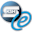 KSH 021054 1054 2014 2014 Jelentés a fürdők forgalmáról KSH 20201080 1080 2014 2014 Jelentés az önkormányzatok ingatlankezelési és lakásellátási tevékenységéről KSH 02021082 1082 2015 2015 Földterület és vetésterület, május 31. KSH 08081206 1206 2014 2014 Kimutatás a pénzben és természetben nyújtható támogatások adatairól KSH 31311210 1210 2014 2014 Jelentés a gyámhatóság tevékenységéről KSH 021215 1215 2015 2015 Kérdőív a város, község területváltozásának főbb adatairól KSH KSH EseményenkéntEseményenkéntEseményenkéntEseményenkéntEseményenkéntEseményenkéntEseményenkéntEseményenkéntEseményenkéntEseményenkéntEseményenkéntEseményenkéntEseményenkéntEseményenkéntEseményenkéntEseményenkéntEseményenkéntEseményenkéntEseményenkéntEseményenkéntEseményenkéntEseményenkéntEseményenkéntEseményenkéntEseményenkéntEseményenként1659 2015 2015 Alapinformációk a települési önkormányzatok illetékességi területén működő, infrastrukturális szolgáltatást nyújtó gazdasági szervezetekről Alapinformációk a települési önkormányzatok illetékességi területén működő, infrastrukturális szolgáltatást nyújtó gazdasági szervezetekről Alapinformációk a települési önkormányzatok illetékességi területén működő, infrastrukturális szolgáltatást nyújtó gazdasági szervezetekről Alapinformációk a települési önkormányzatok illetékességi területén működő, infrastrukturális szolgáltatást nyújtó gazdasági szervezetekről Alapinformációk a települési önkormányzatok illetékességi területén működő, infrastrukturális szolgáltatást nyújtó gazdasági szervezetekről KSH KSH 30301723 2014 2014 Jelentés a településtisztasági tevékenységről Jelentés a településtisztasági tevékenységről Jelentés a településtisztasági tevékenységről Jelentés a településtisztasági tevékenységről Jelentés a településtisztasági tevékenységről KSH KSH 25251726 2014 2014 Jelentés a kereskedelmi tevékenységet folytatókról Jelentés a kereskedelmi tevékenységet folytatókról Jelentés a kereskedelmi tevékenységet folytatókról Jelentés a kereskedelmi tevékenységet folytatókról Jelentés a kereskedelmi tevékenységet folytatókról KSH KSH 02021726 2015 2015 Jelentés a kereskedelmi tevékenységet folytatókról Jelentés a kereskedelmi tevékenységet folytatókról Jelentés a kereskedelmi tevékenységet folytatókról Jelentés a kereskedelmi tevékenységet folytatókról Jelentés a kereskedelmi tevékenységet folytatókról KSH KSH 31311728 2014 2014 Jelentés a települési önkormányzat hatáskörébe tartozó közigazgatási és területváltozásokról Jelentés a települési önkormányzat hatáskörébe tartozó közigazgatási és területváltozásokról Jelentés a települési önkormányzat hatáskörébe tartozó közigazgatási és területváltozásokról Jelentés a települési önkormányzat hatáskörébe tartozó közigazgatási és területváltozásokról Jelentés a települési önkormányzat hatáskörébe tartozó közigazgatási és területváltozásokról KSH KSH 02021761 2014 2014 Jelentés az üzleti célú egyéb szálláshelyekről Jelentés az üzleti célú egyéb szálláshelyekről Jelentés az üzleti célú egyéb szálláshelyekről Jelentés az üzleti célú egyéb szálláshelyekről Jelentés az üzleti célú egyéb szálláshelyekről KSH KSH 26261892 2014 2014 Jelentés a környezetvédelmi ráfordításokról, a környezetvédelmi termékek előállításáról és szolgáltatások nyújtásáról Jelentés a környezetvédelmi ráfordításokról, a környezetvédelmi termékek előállításáról és szolgáltatások nyújtásáról Jelentés a környezetvédelmi ráfordításokról, a környezetvédelmi termékek előállításáról és szolgáltatások nyújtásáról Jelentés a környezetvédelmi ráfordításokról, a környezetvédelmi termékek előállításáról és szolgáltatások nyújtásáról Jelentés a környezetvédelmi ráfordításokról, a környezetvédelmi termékek előállításáról és szolgáltatások nyújtásáról KSH KSH 01012076 2014 2014 Jelentés a működést kezdő, megszűnt, üzemeltetési kört módosított kereskedelmi és nem üzleti céllal üzemeltetett szálláshelyekről, az egyéb szálláshelyek kivételével Jelentés a működést kezdő, megszűnt, üzemeltetési kört módosított kereskedelmi és nem üzleti céllal üzemeltetett szálláshelyekről, az egyéb szálláshelyek kivételével Jelentés a működést kezdő, megszűnt, üzemeltetési kört módosított kereskedelmi és nem üzleti céllal üzemeltetett szálláshelyekről, az egyéb szálláshelyek kivételével Jelentés a működést kezdő, megszűnt, üzemeltetési kört módosított kereskedelmi és nem üzleti céllal üzemeltetett szálláshelyekről, az egyéb szálláshelyek kivételével Jelentés a működést kezdő, megszűnt, üzemeltetési kört módosított kereskedelmi és nem üzleti céllal üzemeltetett szálláshelyekről, az egyéb szálláshelyek kivételével KSH KSH 15152076 2015 2015 Jelentés a működést kezdő, megszűnt, üzemeltetési kört módosított kereskedelmi és nem üzleti céllal üzemeltetett szálláshelyekről, az egyéb szálláshelyek kivételével Jelentés a működést kezdő, megszűnt, üzemeltetési kört módosított kereskedelmi és nem üzleti céllal üzemeltetett szálláshelyekről, az egyéb szálláshelyek kivételével Jelentés a működést kezdő, megszűnt, üzemeltetési kört módosított kereskedelmi és nem üzleti céllal üzemeltetett szálláshelyekről, az egyéb szálláshelyek kivételével Jelentés a működést kezdő, megszűnt, üzemeltetési kört módosított kereskedelmi és nem üzleti céllal üzemeltetett szálláshelyekről, az egyéb szálláshelyek kivételével Jelentés a működést kezdő, megszűnt, üzemeltetési kört módosított kereskedelmi és nem üzleti céllal üzemeltetett szálláshelyekről, az egyéb szálláshelyek kivételével KSH KSH 1515151515152237 2014 2014 Negyedéves beruházásstatisztikai jelentés Negyedéves beruházásstatisztikai jelentés Negyedéves beruházásstatisztikai jelentés Negyedéves beruházásstatisztikai jelentés Negyedéves beruházásstatisztikai jelentés KSH KSH 20202237 2015 2015 Negyedéves beruházásstatisztikai jelentés Negyedéves beruházásstatisztikai jelentés Negyedéves beruházásstatisztikai jelentés Negyedéves beruházásstatisztikai jelentés Negyedéves beruházásstatisztikai jelentés KSH KSH 2020202020202240 2014 2014 Éves beruházásstatisztikai jelentés Éves beruházásstatisztikai jelentés Éves beruházásstatisztikai jelentés Éves beruházásstatisztikai jelentés Éves beruházásstatisztikai jelentés KSH KSH 3131